Об итогах работы Районной (межведомственной) комиссии по делам несовершеннолетних и защите их прав за 2020 годСогласно Федеральному закону от 24.06.1999 N 120-ФЗ "Об основах системы профилактики безнадзорности и правонарушений несовершеннолетних" работа Районной (межведомственной) комиссии по делам несовершеннолетних и защите их прав (далее – комиссия) направлена на координацию деятельности органов и учреждений системы профилактики безнадзорности и правонарушений несовершеннолетних по предупреждению безнадзорности, беспризорности, правонарушений и антиобщественных действий несовершеннолетних, выявлению и устранению причин и условий, способствующих этому, обеспечению защиты прав и законных интересов несовершеннолетних, социально-педагогической реабилитации несовершеннолетних, находящихся в социально опасном положении, выявлению и пресечению случаев вовлечения несовершеннолетних                             в совершение преступлений и антиобщественных действий, а также случаев склонения их к суицидальным действиям.По данным на 31 декабря 2020 года на территории муниципального образования «Ленский район» проживает 8 889 несовершеннолетних, из них от 0 до 14 лет – 7 391 несовершеннолетний и от 14-до 18 лет – 1 498 несовершеннолетних. На конец отчетного периода в комиссии состояло 62 несовершеннолетних.За 2020 г.  в комиссию поступило 215 дел об административных правонарушениях, из них: на несовершеннолетних – 13; на законных представителей – 199, иных лиц – 3. На основании ст. 24.5 Кодекса об Административных Правонарушениях Российской Федерации прекращено 20 материалов. Вынесено постановлений о назначении административного наказания (п.1 ч.1 ст. 29.9 Кодекса об Административных Правонарушениях Российской Федерации) – 194, из них: в отношении несовершеннолетних – 10; в отношении законных представителей – 181; в отношении иных лиц – 3.Вынесено 87 предупреждений и 107 штрафов на общую сумму 93 600,00 руб., из них:- самостоятельно оплачено 8 штрафов на общую сумму 5 200,00 руб.;- 71 постановление направлено в службу судебных приставов для принудительного взыскания на общую сумму 43 600,00 руб.;- у 28 постановлений на конец отчетного периода не настал срок принудительного исполнения через службу судебных приставов;Комиссией проведено 45 заседаний, было организовано 235 рейдовых мероприятий (проверки по месту жительства семей СОП и н/л, состоящих на различных видах учета – 44, по первичному обследованию семей с целью выявления раннего семейного неблагополучия – 8, по выявлению и предупреждению фактов нахождения несовершеннолетних в общественных местах в ночное время – 4, по выявлению и предупреждению фактов продажи несовершеннолетним алкогольной продукции -179). На 2020 г. в рамках муниципальной программы «Профилактика правонарушений в Ленском районе» было предусмотрено финансирование в размере 2 960 900,00 руб., фактически использовано 605 402,88 руб.Исходя из вышеизложенного, глава муниципального образования                       п о с т а н о в и л:1. Информацию «Об итогах работы Районной (межведомственной) комиссии по делам несовершеннолетних и защите их прав за 2020 год» принять к сведению.2. Председателю Р(М)КДН и ЗП (Евстафьева Н.Н.) проводить работу: 2.1. по координации деятельности органов и учреждений системы профилактики по предупреждению правонарушений и антиобщественных действий несовершеннолетних;2.2. по взаимодействию с органами предварительного расследования;2.3. по содействию в трудовом и бытовом устройстве несовершеннолетних, освобожденных из учреждений уголовно-исполнительной системы, специальных учебно-воспитательных учреждений, а также по осуществлению иных функций по социальной реабилитации несовершеннолетних; 3. Рекомендовать главам поселений активизировать работу общественных советов на местах с целью своевременного выявления семей, относящихся к категории семей «группы риска» и социально опасных семей, в целях оказания таким семьям психологической, педагогической, юридической  и других видов помощи, с разработкой плана мероприятий по каждой семье, а также ежеквартально направлять информацию об организации индивидуально – профилактической работы с несовершеннолетними, состоящими на различных видах учета и семей, находящихся в социально опасном положении, в Р(М)КДНиЗП МО «Ленский район».4.Главному специалисту управления делами (Иванская Е.С.) разместить постановление «Об итогах работы Р(М)КДНиЗП за 2020 год» на сайте муниципального образования «Ленский район».5. Контроль исполнения возложить на заместителя главы по социальным вопросам Евстафьеву Н.Н.Муниципальное образование«ЛЕНСКИЙ РАЙОН»Республики Саха (Якутия)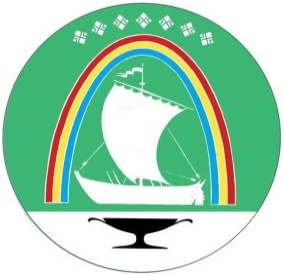 Саха Өрөспүүбүлүкэтин «ЛЕНСКЭЙ ОРОЙУОН» муниципальнайтэриллиитэПОСТАНОВЛЕНИЕ                  УУРААХг. Ленск                      Ленскэй кот «25» _февраля__2021 года                                         № __01-03-112/1___от «25» _февраля__2021 года                                         № __01-03-112/1___Глава                                      Ж.Ж. Абильманов   